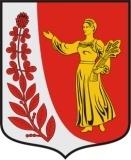 СОВЕТ ДЕПУТАТОВМУНИЦИПАЛЬНОГО ОБРАЗОВАНИЯ «ПУДОМЯГСКОЕ СЕЛЬСКОЕ ПОСЕЛЕНИЕ»ГАТЧИНСКОГО МУНИЦИПАЛЬНОГО РАЙОНАЛЕНИННГРАДСКОЙ ОБЛАСТИРЕШЕНИЕот «____» ________ 2020 г.                                                                        № _____О внесении изменений в Решение совета депутатов Пудомягского сельского поселения от 25.10.2018 г. №230 «Об утверждении Положения о порядке  оказания имущественной поддержки субъектам малого и среднего предпринимательства и организациям, образующим инфраструктуру поддержки субъектов малого и среднего предпринимательства в МО «Пудомягское сельское поселение»   В целях совершенствования системы муниципальной поддержки малого и среднего предпринимательства в МО "Пудомягское сельское поселение" (в части имущественной поддержки), руководствуясь Федеральным законом от 06.10.2003 № 131-ФЗ «Об общих принципах организации местного самоуправления в Российской Федерации», Земельным кодексом Российской Федерации от 25.10.2001 № 136-ФЗ, ст. 17.1 Федерального  закона от 26.07.2006 № 135-ФЗ «О защите конкуренции», Федеральным законом от 03.07.2018 №185-ФЗ «О внесении изменений в отдельные законодательные акты Российской Федерации в целях расширения имущественной поддержки субъектов малого и среднего предпринимательства», Постановлением Правительства Российской Федерации от 21.08.2010 № 645 «Об имущественной поддержке субъектов малого и среднего предпринимательства при предоставлении федерального имущества» (в редакции Постановления Правительства Российской Федерации от 01.12.2016 «Об имущественной поддержке субъектов малого и среднего предпринимательства при предоставлении федерального имущества»), ст.14.1, ст.17, ст.18 Федерального закона от 24.07.2007 N209-ФЗ (ред. от 27.10.2020) "О развитии малого и среднего предпринимательства в Российской Федерации", Уставом муниципального образования Пудомягское сельское поселение Гатчинского муниципального района Ленинградской области, Совет депутатов Пудомягского сельского поселения,РЕШИЛ:Внести изменения в Положение о порядке оказания имущественной поддержки субъектам малого и среднего предпринимательства и организациям, образующим инфраструктуру поддержки субъектов малого и среднего предпринимательства в  МО "Пудомягское сельское поселение" Гатчинского муниципального района Ленинградской области, утвержденное Решением совета депутатов Пудомягского сельского поселения от 25.10.2018 г. №230, дополнив пунктом 7, 8, согласно Приложению. Настоящее Решение подлежит опубликованию и размещению на официальном сайте Пудомягского сельского поселения.Решение вступает в силу с момента  опубликования.Глава Пудомягского сельского поселения                                           Л.И.БуяноваПриложение                                                                                                                                       к Решению совета депутатов 
МО «Пудомягское сельское поселение» 
 от «____» ________ 2020 г. №_______7. Поддержка физических лиц, не являющихся индивидуальными предпринимателями и применяющих специальный налоговый режим                          "Налог на профессиональный доход"7.1. Физические лица, не являющиеся индивидуальными предпринимателями и применяющие специальный налоговый режим "Налог на профессиональный доход" (далее - физические лица, применяющие специальный налоговый режим), вправе обратиться за оказанием поддержки, предоставляемой корпорацией развития малого и среднего предпринимательства, ее дочерними обществами, в федеральные органы исполнительной власти, органы исполнительной власти субъектов Российской Федерации, органы местного самоуправления, оказывающие поддержку субъектам малого и среднего предпринимательства, а также в организации, образующие инфраструктуру поддержки субъектов малого и среднего предпринимательства, корпорацию развития малого и среднего предпринимательства, ее дочерние общества.7.2. Условия и порядок оказания поддержки физическим лицам, применяющим специальный налоговый режим, устанавливаются в соответствии с пунктами 2, 3, 4 настоящего Положения.7.3. Органы местного самоуправления наряду с формами поддержки вправе самостоятельно оказывать физическим лицам, применяющим специальный налоговый режим, иные формы поддержки за счет средств местных бюджетов.8. Финансовая поддержка субъектов малого и среднего предпринимательства8.1. Оказание финансовой поддержки субъектам малого и среднего предпринимательства и организациям, образующим инфраструктуру поддержки субъектов малого и среднего предпринимательства, может осуществляться в соответствии с законодательством Российской Федерации за счет средств местных бюджетов путем предоставления субсидий, бюджетных инвестиций, муниципальных гарантий по обязательствам субъектов малого и среднего предпринимательства и организаций, образующих инфраструктуру поддержки субъектов малого и среднего предпринимательства.